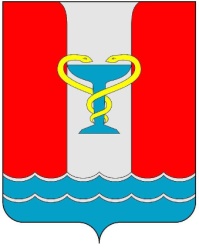 ПОСТАНОВЛЕНИЕАДМИНИСТРАЦИИПОСЕЛКА ВОЛЬГИНСКИЙ Петушинского районаВладимирской областиот 25.02.2021                                                                                                       № 56Об утверждении административного регламента предоставления муниципальной услуги «Предоставление разрешения на условно разрешенный вид использования земельного участка или объекта капитального строительства»В соответствии с Федеральным законом от 27.07.2010 №210-ФЗ «Об организации предоставления государственных и муниципальных услуг», Федеральным законом от 06.10.2003 №131-ФЗ «Об общих принципах организации местного самоуправления в Российской Федерации», Градостроительным кодексом Российской Федерации, Уставом муниципального образования городского поселения поселок Вольгинский Петушинского муниципального района Владимирской области,п о с т а н о в л я ю:Утвердить Административный регламент предоставления муниципальной услуги «Предоставление разрешения на условно разрешенный вид использования земельного участка или объекта капитального строительства», согласно приложению.2. Контроль за исполнением настоящего постановления оставляю за собой.3. Настоящее постановление вступает в силу со дня опубликования в газете «Вольгинский вестник» и подлежит размещению на официальном сайте муниципального образования городского поселения поселок Вольгинский Петушинского муниципального района Владимирской области.Глава администрации	Поселка Вольгинский 									С.В.ГуляевПриложениек постановлению Администрации поселка Вольгинскийот 25.02.2021 № 56Административный регламентпредоставления муниципальной услуги«Предоставление разрешения на условно разрешенный вид использования земельного участка или объекта капитального строительства»1. Общие положения1.1. Предмет регулирования Административного регламента.Административный регламент предоставления муниципальной услуги «Предоставление разрешения на условно разрешенный вид использования земельного участка или объекта капитального строительства» (далее – Административный регламент) разработан в целях оптимизации  административных процедур, повышения качества и доступности предоставления муниципальной услуги, определяет порядок и стандарт предоставления  муниципальной услуги по выдаче разрешения на условно разрешенный вид использования земельного участка или объекта капитального строительства (далее – муниципальная услуга).1.2. Круг заявителей.1.2.1. Заявителями на получение муниципальной услуги «Предоставление разрешения на условно разрешенный вид использования земельного участка или объекта капитального строительства» являются обратившиеся с письменным заявлением граждане Российской Федерации юридические и физические лица (далее – заявитель).1.2.2. С заявлением вправе обратиться представители заявителя, действующие в силу полномочий, основанных на оформленной в установленном гражданским законодательством Российской Федерации порядке доверенности (далее – представитель заявителя).1.3. Требования к порядку информирования о предоставлении муниципальной услуги.1.3.1. Информирование по вопросам предоставления муниципальной услуги осуществляется путем размещения информации:- на официальном сайте муниципального образования в информационно-телекоммуникационной сети «Интернет»;- в федеральной государственной информационной системе «Единый портал государственных и муниципальных услуг (функций)»;- на информационных стендах Администрации поселка.При обращениях заявителей информирование по вопросам предоставления муниципальной услуги также может осуществляться лично, письменно, посредством электронной почты, по телефону.1.3.2. Информация по вопросам предоставления муниципальной услуги включает следующие сведения:- перечень нормативных правовых актов, регулирующих отношения, возникающие в связи с предоставлением муниципальной услуги, с указанием их реквизитов и источников официального опубликования;- категории заявителей, которым предоставляется муниципальная услуга;- исчерпывающий перечень документов, представляемых заявителем для получения муниципальной услуги, требования, предъявляемые к этим документам и их оформлению, включая образцы заполнения форм документов;2- сроки предоставления муниципальной услуги;- порядок и способы подачи документов, представляемых заявителем для получения муниципальной услуги;- порядок получения информации заявителем по вопросам предоставления муниципальной услуги, сведений о ходе предоставления муниципальной услуги;- результаты предоставления муниципальной услуги, порядок направления документа, являющегося результатом предоставления муниципальной услуги;- перечень оснований для отказа в предоставлении муниципальной услуги;- сведения о месте нахождения, графике приема заявителей, номерах телефонов;- порядок досудебного (внесудебного) обжалования решений, действий (бездействия) должностных лиц, ответственных за предоставление муниципальной услуги;- иная информация о порядке предоставления муниципальной услуги.1.3.3. В Администрации поселка находятся нормативные правовые акты, регулирующие порядок предоставления муниципальной услуги, в том числе Административный регламент, которые по требованию заявителя должны быть предоставлены ему для ознакомления.1.3.4. Информирование, а также предоставление формы заявления для предоставления муниципальной услуги являются безвозмездными.1.3.5. Ответ на телефонный звонок, поступивший в Администрацию поселка, должен начинаться с информации о наименовании отдела Администрации поселка, куда позвонил гражданин, фамилии и должности должностного лица, принявшего телефонный звонок.При ответах на телефонные звонки должностное лицо, подробно и в вежливой форме сообщает гражданину сведения по вопросам, указанным в пункте 1.3. Административного регламента. Во время разговора должностное лицо произносит слова четко, избегает «параллельных разговоров» с окружающими людьми и не прерывает разговор по причине поступления звонка на другой аппарат.При невозможности должностного лица, принявшего телефонный звонок, самостоятельно ответить на поставленные вопросы, запрос переадресовывается другому должностному лицу или же гражданину сообщается телефонный номер, по которому можно получить необходимую информацию.Продолжительность информирования по телефону не должна превышать 10 минут.Информирование проводится в часы приема заявителей.1.3.6. По письменному обращению гражданину подробно в письменной форме разъясняется порядок предоставления муниципальной услуги. Ответ гражданину направляется в течение 30 календарных дней со дня регистрации письменного обращения.2. Стандарт предоставления муниципальной услуги2.1. Наименование муниципальной услуги – «Предоставление разрешения на условно разрешенный вид использования земельного участка или объекта капитального строительства» (далее – Муниципальная услуга).2.2. Наименование органа, предоставляющего муниципальную услугу: Администрация поселка Вольгинский (далее – Администрация поселка) в лице отдела по управлению имуществом и землеустройству администрации поселка Вольгинский (далее Отдел).Запрещается требовать от заявителя осуществления действий, в том числе согласований, необходимых для получения муниципальной услуги и связанных с обращением в иные государственные органы и организации, за исключением получения услуг, включенных в3перечень услуг, которые являются необходимыми и обязательными для предоставления муниципальной услуги.2.3. Формы подачи заявления и получения результата предоставления услуги:- очная форма – при личном присутствии заявителя в Администрации поселка;- заочная форма – без личного присутствия заявителя (по почте, с использованием электронной почты, через Единый портал).Муниципальную услугу в электронной форме могут получить только физические или юридические лица, зарегистрированные на Едином портале.Форма и способ получения документа и (или) информации, подтверждающих предоставление муниципальной услуги (отказ в предоставление муниципальной услуги), указываются заявителем в заявлении, если иное не установлено законодательством Российской Федерации.2.4. Результатом предоставления муниципальной услуги является выдача (направление) заявителю разрешения на условно разрешенный вид использования земельного участка или объекта капитального строительства.2.5. Максимальный срок предоставления муниципальной услуги не может превышать 90  дней со дня регистрации заявления о предоставлении разрешения на условно разрешенный вид использования земельного участка или объекта капитального строительства (далее - заявление) в связи с проведением процедуры публичных слушаний.2.6. Перечень нормативных правовых актов, регулирующих предоставление муниципальной услуги (с указанием их реквизитов и источников официального опубликования), размещается на официальном сайте муниципального образования в сети «Интернет», в федеральном реестре и на Едином портале государственных и муниципальных услуг (функций).2.7. Исчерпывающий перечень документов, необходимых в соответствии с нормативными правовыми актами для предоставления муниципальной услуги и услуг, которые являются необходимыми и обязательными для предоставления муниципальной услуги, подлежащих представлению заявителем, способы их представления заявителем, в том числе в электронной форме, порядок их представления.2.7.1. Для получения муниципальной услуги заявитель предоставляет:1) заявление установленной формы согласно приложению № 1 к Административному регламенту;2) документ, удостоверяющий личность заявителя или представителя заявителя в установленном законе порядке (представляется оригинал для снятия копии или копия, заверенная в установленном законом порядке);3) документы о праве заявителя на земельный участок или объект недвижимости в случае, если в едином государственном реестре прав на недвижимое имущество и сделок с ним (далее - ЕГРП) сведения о государственной регистрации права собственности отсутствуют (кроме случаев, когда земельный участок предстоит образовывать);4) обосновывающие материалы, подготовленные в соответствии с пунктом 3 статьи 37 и пунктом 3 статьи 39 Градостроительного кодекса Российской Федерации: а) проект предложений к градостроительному плану земельного участка с отображением на нем информации, относящейся к запросу: - указание мест расположения существующих и намечаемых объектов капитального строительства и описание их параметров (общая площадь, этажность, существующие и планируемые места парковки автомобилей и так далее);4- информация о планируемых вместимости, мощности объекта, объемах ресурсов, необходимых для функционирования объекта, количество работающих и посетителей, грузооборот (частота подъезда к объекту грузовых автомобилей), объемы инженерных ресурсов (энергообеспечение, водоснабжение и так далее); - документы, подтверждающие возможность получения таких ресурсов в необходимом объеме (технические условия, предоставленные уполномоченными организациями); б) информацию о предполагаемом уровне воздействия на окружающую среду (объем и характер выбросов в атмосферу, количество отходов производства и степень их вредности),обоснование того, что реализацией предложений не будет оказано негативное воздействие на окружающую среду в объемах, превышающих допустимые пределы; в) иные материалы, обосновывающие возможность и допустимость реализации предложений. 5) совместное обращение всех собственников земельного участка или объекта капитального строительства, кроме случаев, когда земельный участок предстоит образовывать.В заявлении должны быть указаны: фамилия, имя и (при наличии) отчество, место жительства заявителя и реквизиты документа, удостоверяющего его личность, - в случае, если заявление подается физическим лицом; наименование, место нахождения, организационно-правовая форма и сведения о государственной регистрации заявителя в Едином государственном реестре юридических лиц - в случае, если заявление подается юридическим лицом; фамилия, имя и (при наличии) отчество представителя заявителя и реквизиты документа, подтверждающего его полномочия, - в случае, если заявление подается представителем заявителя; почтовый адрес, адрес электронной почты, номер телефона для связи с заявителем или представителем заявителя; предполагаемые цели использования земель или земельного участка в соответствии с законодательством Российской Федерации;  срок использования земель или земельного участка (в пределах сроков, установленных законодательством Российской Федерации и Владимирской области). В качестве документа, подтверждающего полномочия представителя, предъявляется доверенность, оформленная и выданная в порядке, предусмотренном законодательством Российской Федерации.При представлении заявителем копий документов, они должны быть заверены нотариально, либо органом, выдавшим документ, либо заявителем представляются оригиналы указанных копий для сверки. 2.7.2. Перечень документов и сведений, подлежащих представлению в рамках межведомственного информационного взаимодействия:кадастровый паспорт земельного участка или кадастровый паспорт объекта недвижимости; кадастровый план территории; свидетельство о праве собственности на земельный участок или объект недвижимости или выписка из ЕГРП; сведения о собственниках смежных земельных участках и находящихся на них объектах капитального строительства; выписка из Правил землепользования и застройки поселка Вольгинский с информацией о регламентах территориальных зон. 5Заявитель вправе предоставить полный пакет документов, необходимых для предоставления муниципальной услуги самостоятельно.Непредставление заявителем документов, которые он вправе представить по собственной инициативе, не является основанием для отказа в предоставлении услуги.При предоставлении муниципальной услуги запрещено требовать от заявителя:1) представления документов и информации или осуществления действий, представление или осуществление которых не предусмотрено нормативными правовыми актами, регулирующими отношения, возникающие в связи с предоставлением муниципальной услуг; 2) представления документов и информации, в том числе подтверждающих внесение заявителем платы за предоставление муниципальной услуги, которые находятся в распоряжении органов, предоставляющих государственные услуги, органов, предоставляющих муниципальные услуги, иных государственных органов, органов местного самоуправления либо подведомственных государственным органам или органам местного самоуправления организаций, участвующих в предоставлении предусмотренных частью 1 статьи 1 Федерального закона от 27.07.2010 № 210-ФЗ «Об организации предоставления государственных и муниципальных услуг», в соответствии с нормативными правовыми актами Российской Федерации, нормативными правовыми актами Владимирской области, муниципальными правовыми актами, за исключением документов, включенных в определенный частью 6 статьи 7 Федерального закона от 27.07.2010 № 210-ФЗ «Об организации предоставления государственных и муниципальных услуг» перечень документов Заявитель вправе представить указанные документы и информацию в органы, предоставляющие муниципальные услуги, по собственной инициативе; 3) осуществления действий, в том числе согласований, необходимых для получения муниципальных услуг и связанных с обращением в иные государственные органы, органы местного самоуправления, организации, за исключением получения услуг и получения документов и информации, предоставляемых в результате предоставления таких услуг, включенных в перечни, указанные в части 1 статьи 9 Федерального закона от 27.07.2010 № 210- ФЗ «Об организации предоставления государственных и муниципальных услуг»; 4) представления документов и информации, отсутствие и (или) недостоверность которых не указывались при первоначальном отказе в приеме документов, необходимых для предоставления муниципальной услуги, либо в предоставлении муниципальной услуги, за исключением следующих случаев: а) изменение требований нормативных правовых актов, касающихся предоставления муниципальной услуги, после первоначальной подачи заявления о предоставлении государственной или муниципальной услуги; б) наличие ошибок в заявлении о предоставлении муниципальной услуги и документах, поданных заявителем после первоначального отказа в приеме документов, необходимых для предоставления муниципальной услуги, либо в предоставлении муниципальной услуги и не включенных в представленный ранее комплект документов; в) истечение срока действия документов или изменение информации после первоначального отказа в приеме документов, необходимых для предоставления муниципальной услуги, либо в предоставлении муниципальной услуги;г) выявление документально подтвержденного факта (признаков) ошибочного или противоправного действия (бездействия) должностного лица органа, предоставляющего муниципальную услугу, муниципального служащего, при первоначальном отказе в приеме документов, необходимых для предоставления муниципальной услуги, либо в предоставлении муниципальной услуги, о чем в письменном виде за подписью руководителя органа, предоставляющего муниципальную услугу при первоначальном отказе в приеме документов, 6необходимых для предоставления муниципальной услуги, предусмотренной частью 1.1 статьи 16 Федерального закона от 27.07.2010 № 210- ФЗ «Об организации предоставления государственных и муниципальных услуг», уведомляется заявитель, а также приносятся извинения за доставленные неудобства.2.7.3. Документы, представляемые для получения муниципальной услуги, должны быть оформлены на русском языке (переведены на русский язык). Документы, необходимые для предоставления муниципальной услуги, не должны быть исполнены карандашом, должны быть написаны разборчиво, не должны содержать подчисток, приписок, зачеркнутых слов и иных не оговоренных исправлений.2.7.4. Заявитель вправе представить заявление и прилагаемые к нему документы на бумажном носителе лично или посредством почтового отправления с уведомлением о вручении либо в форме электронных документов с использованием федеральной государственной информационной системы «Единый портал государственных и муниципальных услуг (функций)» (далее - единый портал), регионального портала государственных и муниципальных услуг (при его наличии) или посредством многофункционального центра предоставления государственных и муниципальных услуг.Заявление, подаваемое в форме электронного документа, подписывается заявителем простой электронной подписью, а прилагаемые к нему электронные документы должны быть подписаны должностными лицами органов (организаций), выдавших эти документы, усиленной квалифицированной электронной подписью (если законодательством Российской Федерации для подписания таких документов не установлен иной вид электронной подписи).2.8. Перечень оснований для отказа в приеме документов, необходимых для предоставления муниципальной услуги:1) отсутствие в заявлении сведений о заявителе, подписи заявителя; 2) заявителем не представлен документ, удостоверяющий личность; 3) к заявлению не приложены документы, перечисленные в пункте 2.7.1. настоящего Регламента.2.9. Основания для приостановления предоставления Муниципальной услуги отсутствуют.2.10. Основания для отказа в предоставлении муниципальной услуги:Перечень оснований для отказа в предоставлении муниципальной услуги: 1) полномочия по подписанию и подаче заявления не подтверждены доверенностью (в случае обращения лица, не являющегося собственником объекта недвижимого имущества или правообладателем земельного участка), кроме случаев, когда земельный участок предстоит образовывать; 2) по поводу предоставления муниципальной услуги обращается лицо, не являющееся собственником (правообладателем) земельного участка или объекта недвижимого имущества, кроме случаев, когда земельный участок предстоит образовывать; 3) отсутствует совместное обращение всех собственников земельного участка или объекта капитального строительства, кроме случаев, когда земельный участок предстоит образовывать; 4) представление документов, содержащих недостоверные сведения;5) применительно к соответствующей территориальной зоне в составе градостроительного регламента (в соответствии с Правилами землепользования и застройки муниципального образования «Поселок Вольгинский») не установлен условно разрешенный 7вид использования земельного участка или объекта капитального строительства, который запрашивается заявителем;6) на земельном участке имеются самовольно возведенные объекты капитального строительства; 7) земельный участок зарезервирован или в отношении него принято решение об изъятии для муниципальных нужд; 8) у заявителя отсутствуют оформленные в установленном порядке правоустанавливающие документы на земельный участок или объект капитального строительства, кроме случаев, когда земельный участок предстоит образовывать;9) в отношении земельного участка не осуществлен кадастровый учет или в государственном кадастре недвижимости отсутствуют сведения о земельном участке, необходимые для выдачи кадастрового паспорта земельного участка, кроме случаев, когда земельный участок предстоит образовывать; 10) на соответствующую территорию не распространяется действие градостроительных регламентов либо для соответствующей территории градостроительные регламенты не установлены;11) земельный участок имеет ограничения в обороте; 12) отсутствие возможности обеспечить соблюдение требований технических регламентов (нормативов и стандартов) и иных обязательных требований, установленных в целях охраны окружающей природной и культурно-исторической среды, здоровья, безопасности проживания и жизнедеятельности людей, нормативов градостроительного проектирования, соблюдения прав и интересов владельцев смежных земельных участков и объектов недвижимости, иных физических и юридических лиц в результате применения указанного в заявлении вида разрешенного использования.13) непредставление документов, предусмотренных подпунктом 2.7.1 Административного регламента, либо предоставление их не в полном объеме;14) письменный отказ заявителя от получения разрешения на условно разрешенный вид использования земельного участка или объекта капитального строительства;15) несоблюдение требований нормативных правовых актов Российской Федерации, нормативных правовых актов Владимирской области, муниципальных правовых актов Петушинского района, муниципального образования городского поселения поселок Вольгинский Петушинского муниципального района Владимирской области;16) не допускается, со дня поступления в администрацию уведомления о выявлении самовольной постройки от исполнительного органа государственной власти, должностного лица, государственного учреждения или органа местного самоуправления, предоставление разрешения на условно разрешенный вид использования в отношении земельного участка, на котором расположена такая постройка, или в отношении такой постройки до ее сноса или приведения в соответствие с установленными требованиями, за исключением случаев, если по результатам рассмотрения данного уведомления органом местного самоуправления в исполнительный орган государственной власти, должностному лицу, в государственное учреждение или орган местного самоуправления, которые указаны в части 2 статьи 55.32 Градостроительного кодекса Российской Федерации и от которых поступило данное уведомление, направлено уведомление о том, что наличие признаков самовольной постройки не усматривается либо вступило в законную силу решение суда об отказе в удовлетворении исковых требований о сносе самовольной постройки или ее приведении в соответствие с установленными требованиями.Физическое или юридическое лицо вправе оспорить в судебном порядке решение о предоставлении разрешения на условно разрешенный вид использования или об отказе в8предоставлении такого разрешения. Отказ в выдаче разрешения на условно разрешенный вид использования может быть оспорен в судебном порядке.2.11. Предоставление муниципальной услуги осуществляется без взимания платы.Расходы, связанные с организацией и проведением общественных обсуждений или публичных слушаний по проекту решения о предоставлении разрешения на условно разрешенный вид использования, несет физическое или юридическое лицо, заинтересованное в предоставлении такого разрешения.2.12. Максимальный срок ожидания в очереди при подаче заявления и при получении результата предоставления муниципальной услуги не должен превышать 15 минут. 2.13. Срок и порядок регистрации заявления на предоставление муниципальной услуги.Заявление на предоставление муниципальной услуги поданного посредством почтового или электронного отправления, в том числе через Единый портал, регистрируется в день поступления в Администрацию поселка. Порядок регистрации заявления на предоставление муниципальной услуги, поданное в очной форме в многофункциональный центр, определяется соглашением о взаимодействии с многофункциональным центром.Заявление на предоставление муниципальной услуги в очной форме при личном обращении или через представителя регистрируется непосредственно при подаче соответствующего заявления в Администрацию поселка. Заявление, поданное в заочной форме, регистрируется в день поступления заявления в Администрацию поселка.2.14. Требования к помещениям, в которых предоставляется муниципальная услуга, к залу ожидания, местам для заполнения запросов о предоставлении муниципальной услуги, информационным стендам с образцами их заполнения и перечнем документов, необходимых для предоставления каждой муниципальной услуги, размещению и оформлению визуальной, текстовой и мультимедийной информации о порядке предоставления такой услуги, в том числе к обеспечению доступности для инвалидов указанных объектов в соответствии с законодательством Российской Федерации о социальной защите инвалидов.2.14.1. Прием заявителей и оказание услуги в Администрации поселка осуществляется в обособленных местах приема (кабинетах). Место приема должно быть оборудовано удобными креслами (стульями) для сотрудника и заявителя, а также столом для раскладки документов. В здании должны быть оборудованы доступные места общественного пользования, в том числе туалеты. Помещения должны соответствовать требованиям пожарной, санитарно-эпидемиологической безопасности и быть оборудованы средствами пожаротушения и оповещения о возникновении чрезвычайной ситуации.2.14.2. Сектор ожидания оборудуется стульями, столами для возможности оформления заявлений (запросов), документов.Стенды должны располагаться в доступном для просмотра месте, представлять информацию в удобной для восприятия форме. Информационные стенды должны содержать актуальную и исчерпывающую информацию, необходимую для получения муниципальной услуги, включая образцы заполнения документов.2.14.3. Обслуживание лиц с ограниченными возможностями здоровья осуществляется в специально выделенном для этих целей помещении, расположенном на нижнем этаже здания. Для лиц с ограниченными возможностями здоровья обеспечиваются:- беспрепятственный доступ к зданию, в котором предоставляется муниципальная услуга;9- сопровождение инвалидов, имеющих стойкие расстройства функций зрения и самостоятельного передвижения, и оказание им помощи в здании, где предоставляется муниципальная услуга;- допуск сурдопереводчика и тифлосурдопереводчика;- допуск собаки-проводника в здание, где предоставляется муниципальная услуга, при наличии документа, подтверждающего ее специальное обучение и выдаваемого по форме и в порядке, которые установлены приказом Министерства труда и социальной защиты Российской Федерации от 22.06.2015 № 386н «Об утверждении формы документа, подтверждающего специальное обучение собаки-проводника, и порядка его выдачи»;- оказание инвалидам помощи в преодолении барьеров, мешающих получению ими муниципальной услуги, наравне с другими лицами.2.15. Показатели доступности и качества муниципальной услуги, в том числе количество взаимодействий заявителя с должностными лицами при предоставлении муниципальной услуги и их продолжительность, возможность получения информации о ходе предоставления муниципальной услуги, в том числе с использованием информационно-коммуникационных технологий, возможность, либо невозможность получения муниципальной услуги в многофункциональном центре предоставления государственных и муниципальных услуг (в том числе в полном объеме), по выбору заявителя, посредством запроса о предоставлении нескольких государственных и (или) муниципальных услуг в многофункциональных центрах предоставления государственных и муниципальных услуг.2.15.1. Показатели доступности и качества муниципальных услуг: - доступность информации о порядке и стандарте предоставления муниципальной услуги, об образцах оформления документов, необходимых для предоставления муниципальной услуги, размещенных на информационных стендах, на официальном сайте муниципального образования, на сайте региональной информационной системы «Портал государственных и муниципальных услуг (функций) Владимирской области», в федеральной государственной информационной системе «Единый портал государственных и муниципальных услуг (функций)» (далее – Портал); - доступность информирования заявителей в форме индивидуального (устного или письменного) информирования; публичного (устного или письменного) информирования о порядке, стандарте, сроках предоставления муниципальной услуги; - соблюдение сроков исполнения административных процедур; - соблюдение времени ожидания в очереди при подаче запроса о предоставлении муниципальной услуги и при получении результата предоставления муниципальной услуги; - соблюдение графика работы с заявителями по предоставлению муниципальной услуги; - количество взаимодействий заявителя с должностными лицами при предоставлении муниципальной услуги и их продолжительность; - возможность получения информации о ходе предоставления муниципальной услуги;- возможность обжалования действия (бездействия) муниципальных служащих, должностных лиц, предоставляющих муниципальную услугу.3. Состав, последовательность и сроки выполнения административных процедур, требования к порядку их выполненияПредоставление Муниципальной услуги включает в себя следующие административные процедуры:- прием и регистрация заявления о предоставлении разрешения на условно разрешенный вид использования земельного участка или объекта капитального строительства;10-рассмотрение заявления и представленных документов на заседании Комиссии;- проведение общественных обсуждений или публичных слушаний;- принятие решения и выдача разрешения на условно разрешенный вид использования либо отказ в его выдаче.3.2. Административная процедура «Прием и регистрация заявления о предоставлении разрешения на условно разрешенный вид использования земельного участка или объекта капитального строительства».3.2.1. Основанием для начала предоставления Муниципальной услуги является поступление заявления в соответствии с приложением № 1 к Регламенту и документов.3.2.2. При поступлении заявления с приложенными документами специалист администрации:- устанавливает предмет обращения;- проверяет личность заявителя либо наличие документа удостоверяющего полномочия представителя заявителя;- проверяет заявление и прилагаемые к нему документы на наличие подчисток, приписок, зачеркнутых слов и иных неоговоренных исправлений, серьезных повреждений, не позволяющих однозначно истолковать их содержание;- регистрирует заявление в журнале регистрации входящей документации.3.2.3. Срок выполнения административного действия не должен превышать одного рабочего дня со дня поступления заявления.3.2.4. Критерием принятия решения является соответствие представленного заявления и документов положениям административного регламента.3.2.5. Результатом административной процедуры является регистрация заявления и прилагаемых к нему документов, передача его на рассмотрение в Комиссию.3.3. Административная процедура «Рассмотрение заявления и представленных документов на заседании Комиссии».3.3.1. Основанием для начала исполнения данной административной процедуры является поступление заявления с приложенными документами в Комиссию.3.3.2. В день поступления заявления секретарь Комиссии регистрирует заявление в журнале регистрации заявлений, осуществляет проверку наличия приложенных к нему документов, предусмотренных подразделами 2.7.1., 2.7.2. Регламента.3.3.3. При наличии всех документов, предусмотренных подразделами 2.7.1., 2.7.2., секретарь комиссии организовывает заседание Комиссии для рассмотрения поступившего заявления.3.3.4. Комиссия рассматривает поступившее заявление и приложенные к нему документы на предмет соответствия запрашиваемого вида разрешенного использования градостроительному регламенту, градостроительной документации и решается вопрос о направлении рекомендаций главе администрации о назначении и проведении общественных обсуждений или публичных слушаний.3.3.5. В случае принятия решения о назначении общественных обсуждений или публичных слушаний, специалист осуществляет подготовку постановления администрации поселка Вольгинский о назначении даты проведения общественных обсуждений или публичных слушаний по вопросу предоставления разрешения на условно разрешенный вид использования земельного участка или объекта капитального строительства и проекта постановления о предоставлении разрешения на условно разрешенный вид использования 11земельного участка или объекта капитального строительства.3.3.6.В случае если условно разрешенный вид использования земельного участка или объекта капитального строительства включен в градостроительный регламент в установленном для внесения изменений в правила землепользования и застройки порядке после проведения общественных обсуждений или публичных слушаний по инициативе физического или юридического лица, заинтересованного в предоставлении разрешения на условно разрешенный вид использования, решение о предоставлении разрешения на условно разрешенный вид использования такому лицу принимается без проведения общественных обсуждений или публичных слушаний.3.4. Административная процедура«Проведение общественных обсуждений или публичных слушаний».Процедура проведения общественных обсуждений и публичных слушаний состоит из следующих этапов:3.4.1. Оповещение о начале общественных обсуждений или публичных слушаний:- не позднее, чем за семь дней до дня размещения на официальном сайте или в информационных системах проекта, подлежащего рассмотрению на общественных обсуждениях или публичных слушаниях, подлежит опубликованию в официальном печатном издании и размещается на официальном сайте органов местного самоуправления муниципального образования «Поселок Вольгинский» в информационно-телекоммуникационной сети «Интернет»;- распространяется на информационных стендах, оборудованных около здания, уполномоченного на проведение общественных обсуждений или публичных слушаний органа местного самоуправления, в местах массового скопления граждан и в иных местах, расположенных на территории, в отношении которой подготовлены соответствующие проекты, и (или) в границах территориальных зон и (или) земельных участков, указанных в части 3 Градостроительного кодекса Российской Федерации. 3.4.2. Специалист, не позднее чем через десять дней со дня поступления заявления заинтересованного лица о предоставлении разрешения на условно разрешенный вид использования земельного участка или объекта капитального строительства направляет сообщения о проведении общественных обсуждений или публичных слушаний по проекту решения о предоставлении разрешения на условно разрешенный вид использования земельного участка или объекта капитального строительства- правообладателям земельных участков, имеющих общие границы с земельным участком, применительно к которому запрашивается данное разрешение;- правообладателям объектов капитального строительства, расположенных на земельных участках, имеющих общие границы с земельным участком, применительно к которому запрашивается данное разрешение;- правообладателям помещений, являющихся частью объекта капитального строительства, применительно к которому запрашивается данное разрешение;- в случае, если условно разрешенный вид использования земельного участка или объекта капитального строительства может оказать негативное воздействие на окружающую среду, то общественные обсуждения или публичные слушания проводятся с участием правообладателей земельных участков и объектов капитального строительства, подверженных риску такого негативного воздействия.3.4.3. Размещение проекта, подлежащего рассмотрению на общественных обсуждениях или публичных слушаний, и информационных материалов к нему на официальном сайте органов местного самоуправления муниципального образования «Поселок Вольгинский» в информационно-телекоммуникационной сети «Интернет», обеспечивающей проведение 12общественных обсуждений или публичных слушаний, открытие экспозиции или экспозиций такого проекта.Участники общественных обсуждений или публичных слушаний, прошедшие в соответствии с частью 12 статьи 5.1 Градостроительного кодекса Российской Федерации идентификацию, имеют право вносить предложения и замечания, касающиеся такого проекта.3.4.4. Срок проведения общественных обсуждений или публичных слушаний со дня оповещения жителей муниципального образования об их проведении до дня опубликования заключения о результатах общественных обсуждений или публичных слушаний не может быть более одного месяца.3.4.5. Организатор общественных обсуждений или публичных слушаний подготавливает и оформляет протокол общественных обсуждений или публичных слушаний.3.4.6. На основании протокола общественных обсуждений или публичных слушаний организатор общественных обсуждений или публичных слушаний осуществляет подготовку заключения о результатах общественных обсуждений или публичных слушаний.3.4.7. Заключение о результатах общественных обсуждений или публичных слушаний подлежит опубликованию в официальном печатном средстве массовой информации и размещению на официальном сайте органов местного самоуправления муниципального образования «Поселок Вольгинский» в информационно-телекоммуникационной сети «Интернет».3.4.8. Комиссия на основании заключения о результатах общественных обсуждений или публичных слушаний по проекту решения о предоставлении разрешения на условно разрешенный вид использования земельного участка или объекта капитального строительства осуществляет подготовку рекомендаций о предоставлении разрешения на условно разрешенный вид использования земельного участка или объекта капитального строительства или об отказе в предоставлении такого разрешения с указанием причин принятого решения и направляет указанные рекомендации главе администрации поселка Вольгинский.3.4.9. Критерий принятия решения - отсутствие оснований для отказа в соответствии с подразделом 2.10 Регламента.3.5.Административная процедура «Принятие решения и выдача разрешения на условно разрешенный вид использования земельного участка или объекта капитального строительства либо отказ в его выдаче».3.5.1. Основанием для начала исполнения данной административной процедуры по принятию решения о предоставлении разрешения на условно разрешенный вид использования земельного участка или объекта капитального строительства является поступление в администрацию соответствующих рекомендаций Комиссии.3.5.2. На основании рекомендаций Комиссии глава администрации поселка Вольгинский в течение трех дней со дня поступления таких рекомендаций принимает решение о предоставлении разрешения на условно разрешенный вид использования земельного участка или объекта капитального строительства или об отказе в предоставлении такого разрешения. 	3.5.3. После принятия решения о предоставлении разрешения на условно разрешенный вид использования земельного участка или объекта капитального строительства или об отказе в предоставлении такого разрешения специалист передает заявителю один экземпляр постановления о предоставлении разрешения на условно разрешенный вид использования земельного участка или объекта капитального строительства или письмо об отказе в предоставлении такого разрешения (при личном обращении заявителя) либо обеспечивает отправку такого письма почтой. Факт выдачи постановления о предоставлении разрешения о предоставлении разрешения на условно разрешенный вид использования земельного участка или объекта капитального строительства подтверждается подписью заявителя в реестре о 13предоставлении разрешений на условно разрешенный вид использования земельного участка или объекта капитального строительства.3.5.4. Критерием принятия решения являются рекомендации Комиссии.	3.5.5. Результатом административной процедуры является выдача заявителю решения о предоставлении разрешения на условно разрешенный вид использования земельного участка или объекта капитального строительства или письма об отказе в предоставлении муниципальной услуги. 3.5.6. В случае если заявление было направлено заявителем через МФЦ, решение о предоставлении разрешения на условно разрешенный вид использования земельного участка или объекта капитального строительства или об отказе в предоставлении такого разрешения направляется для выдачи заявителю в МФЦ.3.5.7. Специалист Отдела помещает в дело заявление о предоставлении разрешения на условно разрешенный вид использования земельного участка или объекта капитального строительства, третий экземпляр постановления подготовленного по результатам рассмотрения заявления о предоставлении разрешения на условно разрешенный вид использования земельного участка или объекта капитального строительства либо письмо об отказе в предоставлении муниципальной услуги. Хранение указанных документов осуществляется в соответствии с утвержденной номенклатурой дел.4. Формы контроля за предоставлением муниципальной услуги4.1. Порядок осуществления текущего контроля за соблюдением и исполнением ответственными должностными лицами положений регламента и иных нормативных правовых актов, устанавливающих требования к предоставлению муниципальной услуги, а также принятием ими решений.4.1.1. Текущий контроль за соблюдением порядка предоставления муниципальной услуги, принятием решений должностными лицами Администрации поселка осуществляется постоянно в процессе осуществления предусмотренных Административным регламентом административных процедур с учетом сроков их осуществления, а также путем проведения проверок исполнения положений Административного регламента, иных нормативных правовых актов Российской Федерации, регулирующих вопросы, связанные с предоставлением муниципальной услуги.4.1.2. Текущий контроль осуществляется руководителями подразделений, их заместителями и иными должностными лицами Администрации поселка, ответственными за организацию работы по предоставлению муниципальной услуги.4.2. Порядок и периодичность осуществления плановых и внеплановых проверок полноты и качества предоставления муниципальной услуги, в том числе порядок и формы контроля за полнотой и качеством предоставления муниципальной услуги.Контроль качества предоставления муниципальной услуги осуществляется в форме плановых и внеплановых проверок полноты и качества исполнения муниципальной услуги.При проведении плановой проверки могут рассматриваться все вопросы, связанные с предоставлением муниципальной услуги (комплексные проверки), или вопросы, связанные с исполнением конкретных административных процедур (тематические проверки).Проведение плановых и внеплановых проверок осуществляется с периодичностью не реже одного раза в год.Плановые и внеплановые проверки проводятся на основании распоряжения главы Администрации поселка. 144.3. Ответственность должностных лиц органа, предоставляющего муниципальную услугу, за решения и действия (бездействие), принимаемые (осуществляемые) ими в ходе предоставления муниципальной услуги.Должностные лица, ответственные исполнители и специалисты, участвующие в предоставлении муниципальной услуги, в случае выявления нарушений положений Административного регламента и иных нормативных правовых актов, устанавливающих требования к ее предоставлению, несут ответственность в соответствии с законодательством Российской Федерации.4.4. Положения, характеризующие требования к порядку и формам контроля за предоставлением муниципальной услуги, в том числе со стороны граждан, их объединений и организаций.Заявители могут контролировать ход предоставления муниципальной услуги путем получения информации по телефону и при личном обращении.4.5. Лицами, ответственными за предоставление муниципальной услуги, в ходе предоставления муниципальной услуги обеспечивается безопасность персональных данных при их обработке в соответствии с требованиями Федерального закона от 27.07.2006 № 152-ФЗ «О персональных данных». Досудебный (внесудебный) порядок обжалования решений и действий (бездействия) органа, предоставляющего муниципальную услугу5.1. Заявители имеют право на обжалование решений и действий (бездействия) Администрации поселка, должностного лица Администрации поселка, либо ответственного исполнителя в досудебном порядке.5.2. Заявитель может обратиться с жалобой, в том числе в следующих случаях:- нарушение срока регистрации запроса о предоставлении муниципальной услуги;- нарушение срока предоставления муниципальной услуги;- требование у заявителя документов, не предусмотренных нормативными правовыми актами Российской Федерации, нормативными правовыми актами Владимирской области, муниципальными нормативными правовыми актами для предоставления муниципальной услуги;- отказ в приеме документов, представление которых предусмотрено нормативными правовыми актами Российской Федерации, нормативными правовыми актами Владимирской области, муниципальными нормативными правовыми актами для предоставления муниципальной услуги, у заявителя;- отказ в предоставлении муниципальной услуги, если основания отказа не предусмотрены федеральными законами и принятыми в соответствии с ними иными нормативными правовыми актами Российской Федерации, законами и иными нормативными правовыми актами Владимирской области, муниципальными нормативными правовыми актами;- затребование с заявителя при предоставлении муниципальной услуги платы, не предусмотренной нормативными правовыми актами Российской Федерации, нормативными правовыми актами Владимирской области, муниципальными нормативными правовыми актами;- отказ Администрации поселка, должностного лица Администрации поселка, в исправлении допущенных ими опечаток или ошибок в выданных в результате предоставления муниципальной услуги документах, либо нарушение установленного срока таких исправлений;15- нарушение срока или порядка выдачи документов по результатам предоставления муниципальной услуги;- приостановление предоставления муниципальной услуги, если основания приостановления не предусмотрены федеральными законами и принятыми в соответствии с ними иными нормативными правовыми актами Российской Федерации, законами и иными нормативными правовыми актами Владимирской области, муниципальными правовыми актами;5.3. Заявители имеют право на получение информации, необходимой для обоснования и рассмотрения жалобы.5.4. Оснований для отказа в рассмотрении жалобы не имеется.5.5. Основанием для начала процедуры досудебного (внесудебного) обжалования является поступившая жалоба.5.6. Жалоба на решения и действия (бездействие) Администрации поселка, должностного лица Администрации поселка, либо ответственного исполнителя может быть направлена по почте, с использованием информационно-телекоммуникационной сети «Интернет», а также может быть принята при личном приеме заявителя.5.7. Жалоба должна содержать:- наименование Администрации поселка, должностного лица Администрации поселка либо ответственного исполнителя, решения и действия (бездействие) которых обжалуются;- фамилию, имя, отчество (последнее - при наличии), сведения о месте жительства заявителя, а также номер (номера) контактного телефона, адрес (адреса) электронной почты (при наличии) и почтовый адрес, по которым должен быть направлен ответ заявителю;- сведения об обжалуемых решениях и действиях (бездействии) Администрации поселка, должностного лица Администрации поселка, либо ответственного исполнителя;- доводы, на основании которых заявитель не согласен с решением и действием (бездействием) Администрации поселка, должностного лица Администрации поселка, либо ответственного исполнителя. Заявителем могут быть представлены документы (при наличии), подтверждающие доводы заявителя, либо их копии.5.8. Жалобы на решения и действия (бездействие) главы Администрации поселка подаются в Администрацию поселка.Заявитель может обжаловать решения и действия (бездействие) должностных лиц Администрации поселка, либо ответственного исполнителя:- главе Администрации поселка.5.9. По результатам рассмотрения жалобы лицом, уполномоченным на ее рассмотрение, принимается одно из следующих решений:1) жалоба удовлетворяется, в том числе в форме отмены принятого решения, исправления допущенных опечаток и ошибок в выданных в результате предоставления муниципальной услуги документах, возврата заявителю денежных средств, взимание которых не предусмотрено нормативными правовыми актами Российской Федерации, нормативными правовыми актами Владимирской области, муниципальными нормативными правовыми актами, а также в иных формах;2) в удовлетворении жалобы отказывается.5.10. Жалоба, поступившая в Администрацию поселка, подлежит рассмотрению в течение 30 дней со дня ее регистрации, а в случае обжалования отказа Администрации поселка в приеме документов у заявителя, либо в исправлении допущенных опечаток и ошибок или в16случае обжалования нарушения установленного срока таких исправлений - в течение 5 рабочих дней со дня ее регистрации.5.11. Не позднее 1 рабочего дня, следующего за днем принятия решения, указанного в пункте 5.9. Административного регламента, заявителю в письменной форме и по желанию заявителя в электронной форме направляется мотивированный ответ о результатах рассмотрения жалобы.5.12. В случае установления в ходе или по результатам рассмотрения жалобы признаков состава административного правонарушения или преступления должностное лицо, наделенное полномочиями по рассмотрению жалоб, незамедлительно направляет имеющиеся материалы в органы прокуратуры.5.13. В случае несогласия заявителя с принятым решением по его жалобе, он имеет право обжаловать принятое решение по его жалобе в судебном порядке в соответствии с действующим законодательством.5.14. При наличии в жалобе нецензурных, либо оскорбительных выражений, угроз жизни, здоровью и имуществу должностного лица, а также членов его семьи органы, указанные в пункте 5.8. Административного регламента, вправе принять решение об оставлении такой жалобы без ответа по существу и уведомляют заявителя о недопустимости злоупотребления правом.5.15. Если текст жалобы не поддается прочтению, ответ на жалобу не дается, о чем органы, указанные в пункте 5.8. Административного регламента, в течение семи дней со дня регистрации жалобы сообщают заявителю, если его фамилия и почтовый адрес не поддаются прочтению.Приложениек Административному регламентуВ Администрацию поселка Вольгинский__________________________________ЗАЯВЛЕНИЕ
о выдаче разрешения на условно разрешенный вид использования земельного участка или объекта капитального строительстваНа основании части 1 статьи 39 Градостроительного кодекса Российской Федерации прошу Вас предоставить разрешение на условно разрешенный вид использования земельного участка или объекта капитального строительства, расположенного по адресу:__________________________________________________________________________________(кадастровый номер и местоположение земельного участка)с __________________________________________________________ (указать фактический вид использования) на условно разрешенный вид использования ____________________________________________________________________________________________________________________________________Данное разрешение необходимо для ______________________________________(цель предоставления разрешения с указанием наименования объекта капитального строительства).Право на пользование земельным участком закреплено:  __________________________________ ______________________________________(наименование документа)Приложение:____________________________________________________________________________________________________________________________________________________________________________________________________________________________________________________________________________________________________________________________________________________________________________________________________________________________________________________Результат предоставления муниципальной услуги прошу выдать:от (наименование застройщика – для юридических лиц)(фамилия, имя, отчество – для физических лиц)(фамилия, имя, отчество – для физических лиц)отчество, должность руководителя – для юридических лиц)отчество, должность руководителя – для юридических лиц)(индекс, адрес, телефон)(индекс, адрес, телефон)(индекс, адрес, телефон)от"гг. №(выдать лично в ОМСУ, в МФЦ; отправить по почте, по электронной почте)(выдать лично в ОМСУ, в МФЦ; отправить по почте, по электронной почте)(выдать лично в ОМСУ, в МФЦ; отправить по почте, по электронной почте)(выдать лично в ОМСУ, в МФЦ; отправить по почте, по электронной почте)(выдать лично в ОМСУ, в МФЦ; отправить по почте, по электронной почте)(выдать лично в ОМСУ, в МФЦ; отправить по почте, по электронной почте)(фамилия, имя, отчество (для граждан); (подпись)наименование, фамилия, имя, отчество, должность руководителя, печать (для юридических лиц)наименование, фамилия, имя, отчество, должность руководителя, печать (для юридических лиц)наименование, фамилия, имя, отчество, должность руководителя, печать (для юридических лиц)наименование, фамилия, имя, отчество, должность руководителя, печать (для юридических лиц)